GGL 2570H / centre-pivot / conservationWhen planning dictates that a window of traditional external appearance is required, conservation roof windows should be considered. All of our conservation roof windows have the same technical features of a VELUX roof window but in a traditional black conservation style.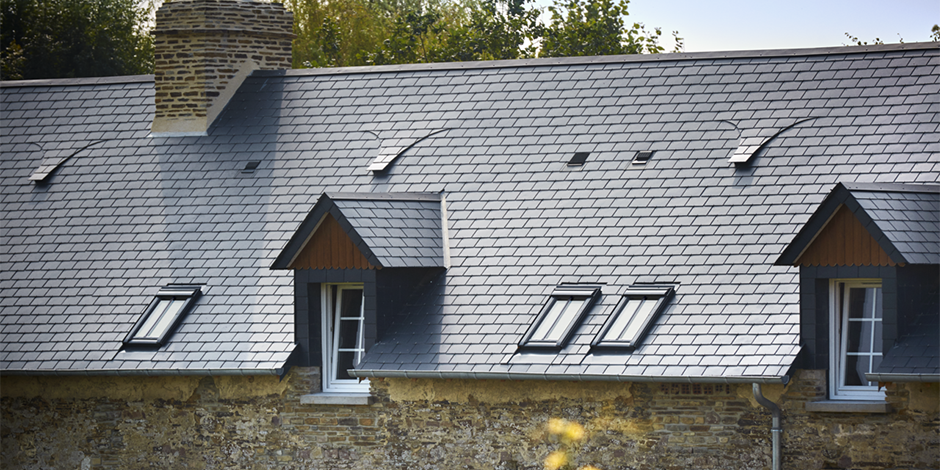 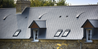 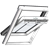 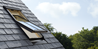 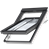 Price from inc. VAT £402This is my product idGGL FK06 2570H This is my product price£468 Control :ManualGlazing :70HOperation :Centre PivotInternal Finish :Pine Finish